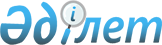 Об утверждении Правил консервации земельПостановление Правительства Республики Казахстан от 29 сентября 2003 года N 993.
      Сноска. В заголовок внесено изменение на казахском языке, текст на русском языке не меняется постановлением Правительства РК от 02.03.2020 № 91 (вводится в действие по истечении десяти календарных дней после дня его первого официального опубликования).
      В соответствии с Земельным кодексом Республики Казахстан от 20 июня 2003 года Правительство Республики Казахстан постановляет: 
      1. Утвердить прилагаемые Правила консервации земель. 
      Сноска. В пункт 1 внесено изменение на казахском языке, текст на русском языке не меняется постановлением Правительства РК от 02.03.2020 № 91 (вводится в действие по истечении десяти календарных дней после дня его первого официального опубликования).


      2. Министерству охраны окружающей среды совместно с Министерством образования и науки, Министерством здравоохранения, Министерством сельского хозяйства Республики Казахстан, Агентством Республики Казахстан по управлению земельными ресурсами, Комитетом по атомной энергетике Министерства энергетики и минеральных ресурсов Республики Казахстан в пределах компетенции утвердить в трехмесячный срок нормативы предельно допустимых концентраций вредных веществ, вредных микроорганизмов и других биологических веществ, загрязняющих почву. 
      3. Признать утратившими силу:
      1) постановление Правительства Республики Казахстан от 16 июня 1997 года N 976 "Об утверждении Положения о порядке изъятия, охраны, использования и консервации деградированных, загрязненных и нарушенных земель" (САПП Республики Казахстан, 1997 г., N 27, ст. 242); 
      2) пункт 4 изменений и дополнений которые вносятся в некоторые решения Правительства Республики Казахстан, утвержденные постановлением Правительства Республики Казахстан от 29 августа 2001 года N 1123 "О внесении изменений и дополнений в некоторые решения Правительства Республики Казахстан по регулированию земельных отношений" (САПП Республики Казахстан, 2001 г., N 30, ст. 339).
      4. Настоящее постановление вступает в силу со дня подписания. Правила консервации земель
      Сноска. Правила в редакции постановления Правительства РК от 02.03.2020 № 91 (вводится в действие по истечении десяти календарных дней после дня его первого официального опубликования). Глава 1. Общие положения
      1. Настоящие Правила консервации земель (далее – Правила) устанавливают порядок консервации деградированных сельскохозяйственных угодий, земель, загрязненных химическими, биологическими, радиоактивными и другими вредными веществами сверх установленных нормативов их предельно допустимых концентраций и предельно допустимого уровня воздействия, отходами производства и потребления, сточными водами, зараженных карантинными объектами, чужеродными видами и особо опасными вредными организмами (далее – нарушенные земли), а также изъятия земельных участков, подвергшихся сверхнормативному радиоактивному загрязнению вследствие испытаний ядерного оружия, с целью сохранения и восстановления плодородия почв, улучшения окружающей среды и охраны здоровья населения.
      Сноска. Пункт 1 - в редакции постановления Правительства РК от 08.12.2023 № 1100 (вводится в действие с 01.01.2024).


      2. Применяемые в настоящих Правилах понятия:
      особо опасные вредные организмы – вредители и болезни растений, способные к периодическому массовому размножению и распространению, причиняющие экономический, экологический ущерб и внесенные в перечень особо опасных вредных организмов, утверждаемый уполномоченным органом;
      биологическое загрязнение – бактериологическое, гельминтологическое, энтомологическое и карантинное загрязнение земель;
      чужеродный вид – вид насекомого, возбудителя болезни растения и сорняка, отсутствующий во флоре и фауне Республики Казахстан, который в случае проникновения может нанести значительный экономический и экологический ущерб;
      консервация земель – временное исключение земель из хозяйственного оборота;
      загрязнение земель – накопление в земле в результате антропогенной деятельности различных веществ и организмов в количествах, превышающих нормативы предельно допустимых вредных веществ, понижающих ценность земель, ухудшающих качество сельскохозяйственной продукции, других объектов окружающей среды, условий проживания населения;
      деградация земель – совокупность процессов, приводящих к изменению функций земли как элемента природной среды, количественному и качественному ухудшению ее состояния, снижению природно-хозяйственной значимости;
      вредные организмы – вредители, сорняки и болезни растений, отрицательно действующие на почву, растительность и сельскохозяйственную продукцию;
      карантинный объект – вредитель, возбудитель болезни растений или сорняк, которые могут причинить значительный вред растениям и растительной продукции, отсутствующие или ограниченно распространенные на территории Республики Казахстан, включенные в единый перечень карантинных объектов Евразийского экономического союза и (или) перечень карантинных объектов и чужеродных видов, по отношению к которым устанавливаются и осуществляются мероприятия по карантину растений;
      радиоактивное загрязнение – загрязнение земель радионуклидами, в том числе в результате испытания ядерного оружия, радиационных аварий, работы ядерных установок, использования источников ионизирующего излучения, пунктов хранения и захоронения радиоактивных веществ и отходов, а также иной деятельности, связанной с использованием атомной энергии;
      химическое загрязнение – изменение химического состава почв, вызывающее снижение их плодородия и качества, под воздействием промышленной, сельскохозяйственной, бытовой или иной деятельности человека;
      хозяйственно-бытовое загрязнение – загрязнение земель производственными отходами и сточными водами, вызывающими негативное изменение физических и химических свойств почв.
      3. Действие настоящих Правил не распространяется на нарушенные (нарушаемые) земельные участки, предоставленные в установленном порядке для разработки месторождений полезных ископаемых, складирования отходов переработки минерального сырья, шламонакопителей, зола-шлакоотвалов, выполнения геологоразведочных, изыскательских, строительных и иных работ, использование которых связано с их нарушением. Глава 2. Выявление, обследование и консервация нарушенных земель
      4. Основаниями для проведения работ по выявлению нарушенных земель являются ходатайство собственника земельного участка или землепользователя, инициатива местного исполнительного или иного компетентного органа.
      5. Выявление нарушенных земель в пределах установленных полномочий производится местными исполнительными органами, территориальными подразделениями ведомства центрального уполномоченного органа по управлению земельными ресурсами (далее – территориальные подразделения ведомства центрального уполномоченного органа), уполномоченным органом по охране окружающей среды и другими уполномоченными органами в порядке осуществления ими государственного контроля за использованием и охраной земель или в результате специального полевого обследования.
      Сноска. Пункт 5 - в редакции постановления Правительства РК от 23.12.2021 № 924 (вводится в действие с 01.01.2022).


      6. С целью установления уровня загрязненности и степени нарушенности земель, определения причиненного ущерба, ликвидации последствий от нарушения земель областным (города республиканского значения, столицы) исполнительным органом образуется специальная комиссия (далее – комиссия).
      В состав комиссии включаются специалисты уполномоченных органов по земельным отношениям, охране окружающей среды, санитарно-эпидемиологической службы, сельского хозяйства, территориальных подразделений ведомства центрального уполномоченного органа и других компетентных органов и организаций.
      Сноска. Пункт 6 с изменением, внесенным постановлением Правительства РК от 23.12.2021 № 924 (вводится в действие с 01.01.2022).


      7. Комиссия в двухмесячный срок собирает и анализирует собранные материалы и обследует территорию с целью установления уровня загрязненности нарушенных земель в соответствии с нормативно-инструктивными документами и методическими указаниями органов по управлению земельными ресурсами, охране окружающей среды и других уполномоченных органов.
      В случае недостаточности имеющихся материалов комиссия вносит предложение в соответствующий государственный орган о необходимости проведения дополнительных исследований.
      Заключения комиссии, уполномоченных государственных органов в области здравоохранения, науки и научно-технической деятельности и образования с материалами обследования территории передаются в уполномоченный орган в области охраны окружающей среды для проведения экологической экспертизы в порядке и сроки, предусмотренные законодательством Республики Казахстан.
      8. Уровень загрязненности земель устанавливается в соответствии с нормативами предельно допустимых концентраций вредных веществ, вредных микроорганизмов и других биологических веществ, загрязняющих почву, утвержденными в порядке, установленном законодательством Республики Казахстан.
      9. Материалы обследования комиссии обобщаются в заключении, подписанном всеми членами комиссии.
      В заключении указываются:
      данные лица, в собственности или пользовании которого находится нарушенный земельный участок;
      объекты, вызвавшие нарушение земель;
      данные лица, загрязнившего, нарушившего, заразившего земли, если оно установлено;
      вид и площадь нарушенных земель (с уточнением угловых координат со схемой на месторасположении);
      качественное состояние земель по степени нарушения земель;
      оценка ущерба, причиненного земельным ресурсам;
      оценка риска для здоровья населения;
      рекомендуемые мероприятия по восстановлению нарушенных земель, мероприятия по дальнейшему хозяйственному использованию нарушенных земель с выделением земельных участков, целевое назначение использования которых предлагает изменить или установить специальный режим использования либо полностью исключить из хозяйственного оборота.
      10. В случаях, когда невозможно восстановить плодородие почв нарушенных земель, производится консервация земель.
      11. Уполномоченный орган по земельным отношениям области (города республиканского значения, столицы) на основании заключения комиссии, экологической экспертизы и материалов обследования земель в месячный срок готовит согласованный с территориальными органами по охране окружающей среды, государственной санитарно-эпидемиологической службы, сельского хозяйства и другими уполномоченными органами проект решения о дальнейшем использовании нарушенных земель (изменение целевого назначения; установление специального режима использования; консервация земель; полное исключение из хозяйственного оборота) и вносит его на утверждение в областной (города республиканского значения, столицы) исполнительный орган.
      На основании принятого решения о консервации земель разрабатываются проект землеустройства, в котором определяются сроки консервации земель, мероприятия по предотвращению нарушения земель, восстановлению плодородия почв и загрязненных территорий, очередность их проведения, а также предложения по использованию земель после завершения указанных мероприятий.
      12. Земельные участки, подлежащие консервации, изымаются у собственников земельных участков или землепользователей на период их консервации в соответствии с гражданским законодательством и переводятся в состав земель запаса соответствующих районных исполнительных органов.
      Убытки, причиненные собственникам земельных участков и землепользователям в связи с консервацией земель, подлежат возмещению в порядке, предусмотренном Земельным кодексом.
      13. Границы земельных участков, находящихся на консервации, на местности обозначаются специальными знаками. По этим землям областным (города республиканского значения, столицы) исполнительным органом устанавливается режим, обеспечивающий их охрану с целью недопущения хозяйственной деятельности. Глава 3. Изъятие земельных участков, подвергшихся сверхнормативному радиоактивному загрязнению вследствие испытания ядерного оружия
      Сноска. Заголовок главы 3 - в редакции постановления Правительства РК от 08.12.2023 № 1100 (вводится в действие с 01.01.2024).
      14. Материалы о переводе земель, подвергшихся сверхнормативному радиоактивному загрязнению вследствие испытаний ядерного оружия, в состав земель запаса готовятся центральным уполномоченным органом по управлению земельными ресурсами совместно с государственными органами по охране окружающей среды и использованию атомной энергии по ходатайству соответствующих областных исполнительных органов и направляются для рассмотрения в Правительство Республики Казахстан.
      Сноска. Пункт 14 - в редакции постановления Правительства РК от 08.12.2023 № 1100 (вводится в действие с 01.01.2024).


      15. Земельные участки, подвергшиеся сверхнормативному радиоактивному загрязнению вследствие испытаний ядерного оружия, могут быть предоставлены Правительством Республики Казахстан в собственность или землепользование только после завершения всех мероприятий по ликвидации последствий испытания ядерного оружия и комплексного экологического обследования при наличии положительного заключения государственной санитарно-эпидемиологической и экологической экспертизы, за исключением случаев, предусмотренных пунктом 6 статьи 143 Земельного кодекса Республики Казахстан.
      Сноска. Пункт 15 - в редакции постановления Правительства РК от 08.12.2023 № 1100 (вводится в действие с 01.01.2024).


					© 2012. РГП на ПХВ «Институт законодательства и правовой информации Республики Казахстан» Министерства юстиции Республики Казахстан
				
      Премьер-МинистрРеспублики Казахстан
Утверждены
постановлением Правительства
Республики Казахстан
от 29 сентября 2003 года № 993